Rámcová dohoda o dodávkách zbožíČíslo 2018 /13759  adále jednotlivě jako „Smluvní strana“ a společně jako „Smluvní strany“ uzavírají v souladu s ustanovením § 1746 odst. 2 zákona č. 89/2012 Sb., občanského zákoníku, ve znění pozdějších předpisů (dále jen „Občanský zákoník), tuto Rámcovou dohodu o dodávkách zboží (dále jen „Smlouva“).PreambuleKupující provedl dle interních předpisů výběrové řízení k veřejné zakázce „Termografický papír pro listovní a balíkové třídicí stroje“ (dále jen „Výběrové řízení“) na uzavření této Smlouvy. Tato Smlouva je uzavírána s Prodávajícím na základě výsledku Výběrového řízení.Účel a předmět SmlouvyÚčelem této Smlouvy je stanovení podmínek a právního rámce pro uzavírání dílčích kupních smluv mezi Prodávajícím a Kupujícím na dodávku zboží (dále jen „Dílčí smlouva“), a to na základě Objednávek (jak jsou definovány níže) Kupujícího. Zboží je použito jako provozní materiál pro tiskárny svazovek, které jsou nedílnou součástí listovních a balíkových třídicích technologií.  Předmětem Smlouvy je stanovení práv a povinností Smluvních stran pro postup při uzavírání Dílčích smluv na prodej a koupi termografického papíru:KZM 0696080021 KZM 0696080022KZM 0696080023jehož specifikace, vč. druhu a jakosti je uvedena v Příloze č. 1 této Smlouvy (dále jen „Předmět plnění“).Prodávající se zavazuje dodat Kupujícímu Předmět plnění za podmínek uvedených v této Smlouvě a v Dílčí smlouvě ve sjednaném sortimentu, množství, jakosti a čase a převést na Kupujícího vlastnické právo k Předmětu plnění. Kupující se zavazuje zaplatit za Předmět plnění dodaný v souladu s touto Smlouvou a Dílčí smlouvou Cenu dle čl. 3 Smlouvy.Dílčí smlouvy a postup jejich uzavřeníProdávající se zavazuje dodat Kupujícímu specifikované množství Předmětu plnění na základě Objednávky doručené Kupujícím Prodávajícímu a následně uzavřené Dílčí smlouvy.Objednávka musí obsahovat minimálně tyto náležitosti:identifikační údaje Prodávajícího a Kupujícího;číslo a datum vystavení Objednávky;číslo Smlouvy;název Předmětu plnění (včetně KZM), jeho množství a popis;Cenu (jak je definována níže);dobu a místo dodání Předmětu plnění; apodpis oprávněné osoby Kupujícího(dále jen “Objednávka“)Každá takto vystavená Objednávka se považuje za návrh na uzavření Dílčí smlouvy za podmínek stanovených touto Smlouvou. Prodávající je povinen písemně potvrdit Objednávku ve lhůtě dvou (2) pracovních dnů od jejího doručení Kupujícím. Doručením potvrzení Objednávky Kupujícímu dojde k uzavření Dílčí kupní smlouvy, přičemž, není-li v Dílčí smlouvě stanoveno jinak, aplikují se na práva a povinnosti Smluvních stran dle Dílčí smlouvy v celém rozsahu práva a povinnosti Kupujícího a Prodávajícího stanovená touto Smlouvou.Potvrzení Objednávky musí obsahovat minimálně tyto náležitosti:identifikační údaje Kupujícího a Prodávajícího;číslo Objednávky, která je potvrzována; a podpis oprávněné osoby Prodávajícího.V případě, že Objednávka nebude splňovat uvedené minimální náležitosti, má Prodávající povinnost na tuto skutečnost neprodleně upozornit Kupujícího. Kupující je poté povinen vystavit novou Objednávku a Prodávající je povinen ji ve lhůtě dvou (2) Pracovních dnů od jejího doručení písemně potvrdit. Potvrzení Objednávky, které obsahuje dodatky, výhrady, omezení nebo jiné změny se považuje za odmítnutí Objednávky a tvoří nový návrh Prodávajícího na uzavření Dílčí smlouvy, a to i v případě takového dodatku, výhrady, omezení nebo jiné změny, které podstatně nemění podmínky Objednávky. Dílčí smlouva je v takovém případě uzavřena pouze tehdy, pokud tento nový návrh Kupující písemně potvrdí a doručí zpět Prodávajícímu. Počet Objednávek vystavených Kupujícím není omezený. Kupující se zavazuje k vystavení Objednávek v minimální výši 1 500 000,- Kč bez DPH (milion pět set tisíc korun českých). CenaCena za dodávku Předmětu plnění odpovídá součinu jednotkových cen jednotlivých kusů Předmětu plnění a počtu kusů Předmětu plnění dodaných Kupujícímu na základě Dílčí smlouvy (dále jen „Cena“). Cena každého jednotlivého kusu Předmětu plnění je uvedena v Příloze č. 2 Smlouvy.Cena každého jednotlivého kusu Předmětu plnění zahrnuje veškeré náklady Prodávajícího spojené s plněním Smlouvy, Dílčí smlouvy a dodáním Předmětu plnění Kupujícímu. Tato cena je cenou konečnou, nejvýše přípustnou a nemůže být zvýšena bez předchozího písemného souhlasu Kupujícího. V ceně každého jednotlivého kusu Předmětu plnění jsou zahrnuty zejména:doprava Předmětu plnění do místa určeného Kupujícím;náklady na balení a označení Předmětu plnění dle požadavků Kupujícího;clo, celní poplatky, daně (vyjma DPH, která bude připočítána v souladu s odst. 2.4 VOP) a zálohy;recyklační poplatky a ekologická likvidace Předmětu plnění a činnosti s ní spojené;záruka za jakost a záruční servis v rozsahu stanoveném Smlouvou; aveškeré jiné náklady a poplatky nezbytné pro řádné plnění Smlouvy.Maximální cena Předmětu plnění dodaného na základě této Smlouvy nesmí převýšit částku 3 000 000,- Kč (slovy: tři miliony korun českých) bez DPH.Kupující je kromě Předmětu plnění specifikovaného v Příloze č. 1 této Smlouvy oprávněn objednat i další druhy termografického papíru dle aktuální nabídky Prodávajícího (dále jen „Doplňkové zboží“). Prodávající se zavazuje dodat Doplňkové zboží za podmínek v této Smlouvě uvedených. Cena za Doplňkové zboží bude účtována dle aktuálního všeobecně platného katalogu/ceníku Prodávajícího ke dni doručení Objednávky Kupujícího Prodávajícímu. Prodávající je povinen bez zbytečného odkladu předložit na výzvu Kupujícího svůj aktuální všeobecně platný katalog/ceník. Celková cena Doplňkového zboží objednaného a dodaného za dobu platnosti této Smlouvy nepřesáhne částku 300 000,- Kč bez DPH. Platební podmínkyDaňové doklady budou vystavovány Prodávajícím vždy bezodkladně po dodání Předmětu plnění Kupujícímu a bude v nich vyúčtován Předmět plnění převzatý Kupujícím bez jakýchkoliv vad.Splatnost daňového dokladu je 60 dní (slovy: šedesát dní) ode dne jeho vystavení Prodávajícím.Kupující neposkytuje Prodávajícímu jakékoliv zálohy na Cenu.
Doba, místo a podmínky dodání Předmětu plněníPředmět plnění je Prodávající povinen dodat Kupujícímu nejdéle do čtrnácti (14) kalendářních dní od dne doručení Objednávky Prodávajícímu, a to vždy v Pracovní dny v čase od 8:00 do 15:00 hodin.Místem dodání Předmětu plnění jsou objekty Kupujícího na následujících adresách, není-li v Dílčí smlouvě stanoveno Kupujícím jiné místo dodání: SPU Praha 022, Sazečská 598/7, 222 00 PrahaSPU Brno 02, Heršpická 875/6a, 655 02 BrnoSPU Ostrava 02, Wattova 1046/19, 700 02 OstravaSPU Plzeň 02, Chebská 15, 302 00 PlzeňSPU Olomouc 02, Jeremenkova 104/19, 770 02 OlomoucTermín a místo dodání Předmětu plnění lze změnit jen s výslovným a předchozím souhlasem obou Smluvních stran.PojištěníProdávající je povinen po celou dobu trvání Smlouvy a Dílčí smlouvy mít sjednáno pojištění odpovědnosti za újmy způsobené v souvislosti se Smlouvou a Dílčí smlouvou Prodávajícím nebo osobou, za niž Prodávající odpovídá, s pojistnou částkou nejméně ve výši 3 000 000,- Kč (slovy: tři miliony korun českých).Záruka za jakostProdávající poskytuje Kupujícímu záruku za jakost v délce dvanácti (12) měsíců ode dne převzetí Předmětu plnění Kupujícím. Záruční doba neběží po dobu, po kterou Kupující nemůže užívat Předmět plnění pro jeho vady, za které odpovídá Prodávající. V případě, že je namísto vadného Předmětu plnění dodán náhradní Předmět plnění, běží doba Záruky za jakost znovu v délce dvanácti (12) měsíců ode dne převzetí náhradního Předmětu plnění Kupujícím.Záruční servisProdávající se zavazuje vady Předmětu plnění odstraňovat bezodkladně od jejich vytčení Kupujícím, nejpozději však ve lhůtě do pěti (5) dní od oznámení vady Prodávajícímu. Bez ohledu na jiné povinnosti Prodávajícího je Prodávající po celou dobu odstraňování vad povinen přijmout taková opatření, která odvrátí nebezpečí vzniku újmy Kupujícímu.Záručním servisem se rozumí činnost Prodávajícího po dobu trvání Záruky za jakost, jejímž účelem je především odstranění vad Předmětu plnění.Prodávající se zavazuje poskytovat Kupujícímu záruční servis k Předmětu plnění v následujícím rozsahu:výměna vadného Předmětu plnění či nesplňujícího parametry stanovené ve specifikaci za nový bezvadný Předmět plnění Náklady za činnosti realizované v rámci záručního servisu jsou zahrnuty v Ceně.Závěrečná ustanoveníTato Smlouva nabývá platnosti dnem jejího podpisu Smluvními stranami a účinnosti dnem zveřejnění v registru smluv podle zákona o registru smluv. Plnění předmětu této Smlouvy v době od platnosti Smlouvy do její účinnosti se považuje za plnění podle této Smlouvy a práva a povinnosti z něj vzniklé se řídí touto Smlouvou.
Smlouva se uzavírá na dobu určitou, a to v délce trvání 48 (čtyřiceti osmi) měsíců ode dne účinnosti Smlouvy nebo do vyčerpání maximální ceny dle odst. 3.3 Smlouvy, podle toho, která ze skutečností nastane dříve. Pro případ, že tato Smlouva není uzavírána za přítomnosti obou Smluvních stran, platí, že Smlouva nebude uzavřena, pokud ji Prodávající podepíše s jakoukoliv změnou či odchylkou, byť nepodstatnou, nebo dodatkem. To platí i v případě připojení obchodních podmínek Prodávajícího, které budou odporovat svým obsahem jakýmkoliv způsobem textu této Smlouvy, případně Všeobecným obchodním podmínkám Kupujícího (dále jen „VOP“).Smluvní strany výslovně potvrzují, že si vzájemně sdělily veškeré okolnosti důležité pro uzavření Smlouvy. Smluvní strany prohlašují, že se dohodly o veškerých náležitostech Smlouvy.Smluvní strany potvrzují, že si při uzavírání Smlouvy vzájemně sdělily všechny skutkové a právní okolnosti, o nichž ví nebo vědět musí, tak, aby se každá ze Smluvních stran mohla přesvědčit o možnosti uzavřít platnou Smlouvu a aby byl každé ze Smluvních stran zřejmý zájem druhé Smluvní strany Smlouvu uzavřít.Tato Smlouva je vyhotovena ve čtyřech (4) stejnopisech s platností originálu, z nichž každá Smluvní strana obdrží po dvou (2) stejnopisech.Kontaktní údaje Smluvních stran pro doručování jsou následující:Kontaktní osoba Kupujícího:Ing. Petr Procházka, procesní analytik, tel.: +420 954 400 330, e-mail: prochazka.petr@cpost.czKontaktní osoba Prodávajícího:Ing. Tomáš Peremský, obchodní manager, tel.:+420 736 765 655,              e-mail: tomas.peremsky@eposprint.czNedílnou součástí této Smlouvy jsou následující přílohy:Příloha č. 1 – Specifikace Předmětu plněníPříloha č. 2 – CenaPříloha č. 3 – VOPSmluvní strany potvrzují, že se s textem VOP seznámily před podpisem této Smlouvy a je jim znám jejich význam v souladu a ve spojitosti se Smlouvou. Dále Smluvní strany potvrzují, že veškerým ustanovením Smlouvy a VOP plně a bez jakýchkoli obtíží porozuměly a nepovažují je za nevýhodná. VOP představují závaznou a nedílnou součást Smlouvy.Prodávající podpisem této Smlouvy výslovně přijímá zejména následující ustanovení VOP [odst. 3.5, 3.11, 3.13, 5.2, 5.3, 5.7, 6.1, 8.3, 8.5, 12.3, 13.2, 13.3].NA DŮKAZ TOHO, že Smluvní strany s obsahem Smlouvy souhlasí, rozumí ji a zavazují se k jejímu plnění, připojují své podpisy a prohlašují, že tato Smlouva byla uzavřena podle jejich svobodné a vážné vůle prosté tísně, zejména tísně finanční.Za formální správnost a dodržení všech interních postupů a pravidel ČP:Bc. Ondřej Tulej, ředitel úseku logistika___________________________Příloha č. 1 – Specifikace Předmětu plněníObecná technická specifikace: Termografický papírDodávaný termografický papír musí být vhodný pro následný potisk v termotransferových tiskárnách umístěných v třídicích technologiích. Dodávaný materiál musí splňovat: požadavky minimální specifikace příslušné skupiny (gramáž, formát, rozměry ap.) a všeobecné požadavky jako je: např.: nízká prašnost, při zpracování se nesmí materiál kroutit, trhat, protahovat nebo sekat, musí být rovný bez zjevných záhybů, bez poškození a bez slepků, a to i po průchodu tiskárnou. Bělost papíru musí vyhovovat požadavkům pro tisk čárového kódu. Termografické samolepící štítky budou obsahovat přiměřené množství lepidla. Cena balení je již zahrnuta v ceně materiálu. Rozměry a i ostatní vlastnosti dodávaného materiálu musí být v celém objemu dodávaného množství jednotlivých typů materiálu neměnné. Materiál nesmí při zpracování samovolně měnit své rozměry ani jiné vlastnosti. Minimální požadavky na konkrétní materiálTechnická specifikace - Materiál č.: 1 (svazovky pro listovní třídiče)Bílý, bezdřevý papír s povrchovou úpravou a vysokou termocitlivostí pro přímý termotisk vhodný do tiskáren (Intermec PF4i apod.) instalovaných v poštovních třídících strojích používaných Českou poštou. Jedná se o termografický papír navinutý na dutince (vnější návin) rozměrů specifikovaných níže viz „Svazovka Typ 1“. Perforace u tohoto materiálu spočívá v naseknutí pásky na štítky. V místě perforace je na obou okrajích papír vykrojen (podle vykrojení tiskárna řeší délku svazovky) rozměr vykrojení je šířka symetricky 1,5 mm na obě strany od perforace (celkem tedy 3 mm), hloubka vykrojení je 10 mm od kraje papíru ke středu (dlouhé ose) papíru. Příloha č. 2 – CenaPříloha č. 3 – VOP(Tato strana je úmyslně ponechána prázdná. VOP následují na další straně.)Česká pošta, s.p.se sídlem:Politických vězňů 909/4, 225 99 Praha 1IČO:47114983DIČ:CZ47114983zastoupen:Ing. Jiřím Linertem, pověřeným řízením divize poštovní provoz a logistikazapsán v obchodním rejstříku u:Městského soudu v Praze, oddíl A, vložka 7565bankovní spojení:Československá obchodní banka, a.s.č. ú.: 102639446/0300dále jen „Kupující“Epos spol. s.r.o. Epos spol. s.r.o. se sídlem:Paseky 455, 763 11 Želechovice nad DřevnicíIČO:40942031DIČ:CZ40942037zastoupen:Rostislavem Hanzlíkem – jednatelem společnostizapsán v obchodním rejstříku u:Krajského soudu v Brně, oddíl C, vložka 1673bankovní spojení:Raiffeisenbank a. sč. ú.: 1014505864/5500dále jen „Prodávající“V Praze dne: _____________V  Želechovicích nad Dřevnicí dne: ________________________________________________________________________________Ing. Jiří Linertpověřen řízením divize poštovní provoz a logistikaČeská pošta, s.p.Rostislav HanzlíkjednatelEpos spol. s.r.o.SVAZOVKA TYP 1: KZM 0696080021gramáž papíru: 136 g/m²šířka materiálu:67 mmpříčná perforace:po 144,5 mmpo 144,5 mmvnitřní průměr dutinky:75 mmnávin:vnější návin min. 170 m, max. 185 mvnější návin min. 170 m, max. 185 mvnější návin min. 170 m, max. 185 mTechnická specifikace - Materiál č.: 2 (svazovky pro balíkové třídiče)
Nenatíraný bílý bezdřevý samolepící papír (s termosenzitivním povrchem/bez termosenzitivního povrchu) vhodný pro použití v tiskárnách, které používá Česká pošta (Zebra, Intermec apod.) pro přímý termotisk nebo termotransfer až do rychlosti 250 mm/s. Samolepící termoštítky budou umístěné na hlazeném podkladu. Samolepící vrstva bude tvořena univerzálním permanentním akrylovým lepidlem a musí splňovat požadavky na vysokou lepivost i po průchodu termotiskárnou. Zároveň je požadována vynikající počáteční přilnavost na různé typy podkladů, a to i při nižších provozních teplotách. Štítky budou navinuté na dutince rozměrů a vlastností specifikovaných níže viz „Svazovka Typ 2“ a „ Svazovka Typ 3“. Dělení na štítky požadovaných rozměrů bude zahrnuto v ceně. Hrany návinu budou kolmé k ose dutinky a zarovnané. Konkrétní rozměr štítku bude specifikován v Objednávce. Doba životnosti potisku (např.: pro skenování viditelným červeným světlem), je požadována minimálně 12 měsíců. Požadovaná doba použitelnosti materiálu je minimálně 12 měsíců od převzetí materiálu.Technická specifikace - Materiál č.: 2 (svazovky pro balíkové třídiče)
Nenatíraný bílý bezdřevý samolepící papír (s termosenzitivním povrchem/bez termosenzitivního povrchu) vhodný pro použití v tiskárnách, které používá Česká pošta (Zebra, Intermec apod.) pro přímý termotisk nebo termotransfer až do rychlosti 250 mm/s. Samolepící termoštítky budou umístěné na hlazeném podkladu. Samolepící vrstva bude tvořena univerzálním permanentním akrylovým lepidlem a musí splňovat požadavky na vysokou lepivost i po průchodu termotiskárnou. Zároveň je požadována vynikající počáteční přilnavost na různé typy podkladů, a to i při nižších provozních teplotách. Štítky budou navinuté na dutince rozměrů a vlastností specifikovaných níže viz „Svazovka Typ 2“ a „ Svazovka Typ 3“. Dělení na štítky požadovaných rozměrů bude zahrnuto v ceně. Hrany návinu budou kolmé k ose dutinky a zarovnané. Konkrétní rozměr štítku bude specifikován v Objednávce. Doba životnosti potisku (např.: pro skenování viditelným červeným světlem), je požadována minimálně 12 měsíců. Požadovaná doba použitelnosti materiálu je minimálně 12 měsíců od převzetí materiálu.Technická specifikace - Materiál č.: 2 (svazovky pro balíkové třídiče)
Nenatíraný bílý bezdřevý samolepící papír (s termosenzitivním povrchem/bez termosenzitivního povrchu) vhodný pro použití v tiskárnách, které používá Česká pošta (Zebra, Intermec apod.) pro přímý termotisk nebo termotransfer až do rychlosti 250 mm/s. Samolepící termoštítky budou umístěné na hlazeném podkladu. Samolepící vrstva bude tvořena univerzálním permanentním akrylovým lepidlem a musí splňovat požadavky na vysokou lepivost i po průchodu termotiskárnou. Zároveň je požadována vynikající počáteční přilnavost na různé typy podkladů, a to i při nižších provozních teplotách. Štítky budou navinuté na dutince rozměrů a vlastností specifikovaných níže viz „Svazovka Typ 2“ a „ Svazovka Typ 3“. Dělení na štítky požadovaných rozměrů bude zahrnuto v ceně. Hrany návinu budou kolmé k ose dutinky a zarovnané. Konkrétní rozměr štítku bude specifikován v Objednávce. Doba životnosti potisku (např.: pro skenování viditelným červeným světlem), je požadována minimálně 12 měsíců. Požadovaná doba použitelnosti materiálu je minimálně 12 měsíců od převzetí materiálu.Technická specifikace - Materiál č.: 2 (svazovky pro balíkové třídiče)
Nenatíraný bílý bezdřevý samolepící papír (s termosenzitivním povrchem/bez termosenzitivního povrchu) vhodný pro použití v tiskárnách, které používá Česká pošta (Zebra, Intermec apod.) pro přímý termotisk nebo termotransfer až do rychlosti 250 mm/s. Samolepící termoštítky budou umístěné na hlazeném podkladu. Samolepící vrstva bude tvořena univerzálním permanentním akrylovým lepidlem a musí splňovat požadavky na vysokou lepivost i po průchodu termotiskárnou. Zároveň je požadována vynikající počáteční přilnavost na různé typy podkladů, a to i při nižších provozních teplotách. Štítky budou navinuté na dutince rozměrů a vlastností specifikovaných níže viz „Svazovka Typ 2“ a „ Svazovka Typ 3“. Dělení na štítky požadovaných rozměrů bude zahrnuto v ceně. Hrany návinu budou kolmé k ose dutinky a zarovnané. Konkrétní rozměr štítku bude specifikován v Objednávce. Doba životnosti potisku (např.: pro skenování viditelným červeným světlem), je požadována minimálně 12 měsíců. Požadovaná doba použitelnosti materiálu je minimálně 12 měsíců od převzetí materiálu.Technická specifikace - Materiál č.: 2 (svazovky pro balíkové třídiče)
Nenatíraný bílý bezdřevý samolepící papír (s termosenzitivním povrchem/bez termosenzitivního povrchu) vhodný pro použití v tiskárnách, které používá Česká pošta (Zebra, Intermec apod.) pro přímý termotisk nebo termotransfer až do rychlosti 250 mm/s. Samolepící termoštítky budou umístěné na hlazeném podkladu. Samolepící vrstva bude tvořena univerzálním permanentním akrylovým lepidlem a musí splňovat požadavky na vysokou lepivost i po průchodu termotiskárnou. Zároveň je požadována vynikající počáteční přilnavost na různé typy podkladů, a to i při nižších provozních teplotách. Štítky budou navinuté na dutince rozměrů a vlastností specifikovaných níže viz „Svazovka Typ 2“ a „ Svazovka Typ 3“. Dělení na štítky požadovaných rozměrů bude zahrnuto v ceně. Hrany návinu budou kolmé k ose dutinky a zarovnané. Konkrétní rozměr štítku bude specifikován v Objednávce. Doba životnosti potisku (např.: pro skenování viditelným červeným světlem), je požadována minimálně 12 měsíců. Požadovaná doba použitelnosti materiálu je minimálně 12 měsíců od převzetí materiálu.Technická specifikace - Materiál č.: 2 (svazovky pro balíkové třídiče)
Nenatíraný bílý bezdřevý samolepící papír (s termosenzitivním povrchem/bez termosenzitivního povrchu) vhodný pro použití v tiskárnách, které používá Česká pošta (Zebra, Intermec apod.) pro přímý termotisk nebo termotransfer až do rychlosti 250 mm/s. Samolepící termoštítky budou umístěné na hlazeném podkladu. Samolepící vrstva bude tvořena univerzálním permanentním akrylovým lepidlem a musí splňovat požadavky na vysokou lepivost i po průchodu termotiskárnou. Zároveň je požadována vynikající počáteční přilnavost na různé typy podkladů, a to i při nižších provozních teplotách. Štítky budou navinuté na dutince rozměrů a vlastností specifikovaných níže viz „Svazovka Typ 2“ a „ Svazovka Typ 3“. Dělení na štítky požadovaných rozměrů bude zahrnuto v ceně. Hrany návinu budou kolmé k ose dutinky a zarovnané. Konkrétní rozměr štítku bude specifikován v Objednávce. Doba životnosti potisku (např.: pro skenování viditelným červeným světlem), je požadována minimálně 12 měsíců. Požadovaná doba použitelnosti materiálu je minimálně 12 měsíců od převzetí materiálu.Liner (podkladový materiál pod samolepku)Liner (podkladový materiál pod samolepku)BG40 hnědý hlazený superkalandrovaný papírBG40 hnědý hlazený superkalandrovaný papírPlošná hmotnost59 g/m²ISO 536Tloušťka0,053 mmISO 534Průhlednost50%ISO 2469Celková tloušťka laminace0.149mm +/- 10%Provozní informacePočáteční lepivost500 N/mFTM 9 glassFTM 9 glassPřilnavost90°/300 N/mFTM 2 st.Provozní teplota-20 ≤ 70 °CSVAZOVKA TYP 2: KZM 0696080022Druh papírupro přímý tepelný tisk (s termosenzitivním povrchem)pro přímý tepelný tisk (s termosenzitivním povrchem)pro přímý tepelný tisk (s termosenzitivním povrchem)pro přímý tepelný tisk (s termosenzitivním povrchem)pro přímý tepelný tisk (s termosenzitivním povrchem)Plošná hmotnost72 g/m²ISO 536Tloušťka0,076 mmISO 534Lepidlo: univerzální permanentní akrylovéuniverzální permanentní akrylovéuniverzální permanentní akrylovéuniverzální permanentní akrylovéRozměr samolepícího termoštítku: 68 x 48 mm (šířka x délka), zaoblené rohy, umístění na lineru 2mm od okrajů 68 x 48 mm (šířka x délka), zaoblené rohy, umístění na lineru 2mm od okrajů 68 x 48 mm (šířka x délka), zaoblené rohy, umístění na lineru 2mm od okrajů 68 x 48 mm (šířka x délka), zaoblené rohy, umístění na lineru 2mm od okrajů 68 x 48 mm (šířka x délka), zaoblené rohy, umístění na lineru 2mm od okrajů 68 x 48 mm (šířka x délka), zaoblené rohy, umístění na lineru 2mm od okrajů Šířka lineru (podkladového materiálu): 72 mm (perforace lineru)72 mm (perforace lineru)72 mm (perforace lineru)Provedení:vnější návin min. 3500 ks, max. 3600 ksvnější návin min. 3500 ks, max. 3600 ksvnější návin min. 3500 ks, max. 3600 ksvnitřní průměr dutinky/průměr jádra: 76mmvnitřní průměr dutinky/průměr jádra: 76mmvnitřní průměr dutinky/průměr jádra: 76mmvnitřní průměr dutinky/průměr jádra: 76mmvnitřní průměr dutinky/průměr jádra: 76mmvnitřní průměr dutinky/průměr jádra: 76mmvnitřní průměr dutinky/průměr jádra: 76mmSVAZOVKA TYP 3: KZM 0696080023Druh papírupro termotransferový tisk (bez termosenzitivního povrchu)pro termotransferový tisk (bez termosenzitivního povrchu)pro termotransferový tisk (bez termosenzitivního povrchu)pro termotransferový tisk (bez termosenzitivního povrchu)pro termotransferový tisk (bez termosenzitivního povrchu)pro termotransferový tisk (bez termosenzitivního povrchu)pro termotransferový tisk (bez termosenzitivního povrchu)Plošná hmotnost75 g/m²ISO 536Tloušťka0,076 mmISO 534Lepidlo: univerzální permanentní akrylovéuniverzální permanentní akrylovéuniverzální permanentní akrylovéuniverzální permanentní akrylovéRozměr samolepícího termoštítku: 76 x 51 mm (šířka x délka), zaoblené rohy, umístění na lineru 2mm od okrajů 76 x 51 mm (šířka x délka), zaoblené rohy, umístění na lineru 2mm od okrajů 76 x 51 mm (šířka x délka), zaoblené rohy, umístění na lineru 2mm od okrajů 76 x 51 mm (šířka x délka), zaoblené rohy, umístění na lineru 2mm od okrajů 76 x 51 mm (šířka x délka), zaoblené rohy, umístění na lineru 2mm od okrajů 76 x 51 mm (šířka x délka), zaoblené rohy, umístění na lineru 2mm od okrajů Šířka lineru (podkladového materiálu): 80 mm (perforace lineru)80 mm (perforace lineru)80 mm (perforace lineru)Provedení:vnější návin min. 2740 ks, max. 2900 ksvnější návin min. 2740 ks, max. 2900 ksvnější návin min. 2740 ks, max. 2900 ksvnější návin min. 2740 ks, max. 2900 ksvnější návin min. 2740 ks, max. 2900 ksvnitřní průměr dutinky/průměr jádra: 76mmvnitřní průměr dutinky/průměr jádra: 76mmvnitřní průměr dutinky/průměr jádra: 76mmvnitřní průměr dutinky/průměr jádra: 76mmvnitřní průměr dutinky/průměr jádra: 76mmvnitřní průměr dutinky/průměr jádra: 76mmvnitřní průměr dutinky/průměr jádra: 76mmSvazovky pro listovní třídičeCena v Kč bez DPH za 1 ks kotoučeTYP1: ø dutinky 75 mm, šíře 67 mm, s perforací 269Svazovky pro balíkové třídičeCena v Kč bez DPH za 1 ks kotoučeTYP2: ø dutinky 76 mm (střed 76/200), šíře 68 mm, bez perforace a výseků216TYP3: ø dutinky 76 mm, šíře 76mm, bez perforace a výseků173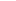 